AtlétikaMegrendülten  tudatjuk ,hogy Tóth Béla  a Szolnoki MÁV Sportegyesület egykori atlétája  2021.március 16-án életének 85.évében elhunyt .Tóth Béla az 1950-es évek legeredményesebb atlétája volt, a 100 és 200 méteres síkfutásban többszörös Magyar Bajnok  továbbá 100 és 200 méteres síkfutásban és 4X100 méteres váltóban   háromszoros Vasutas  Európa Bajnok . Sportpályafutása befejezését követően  a  Szolnok Megyei Sporthivatal Elnökhelyetteseként   végezte a sportért elkötelezett munkáját.Gyászolja a szolnoki atléták közössége.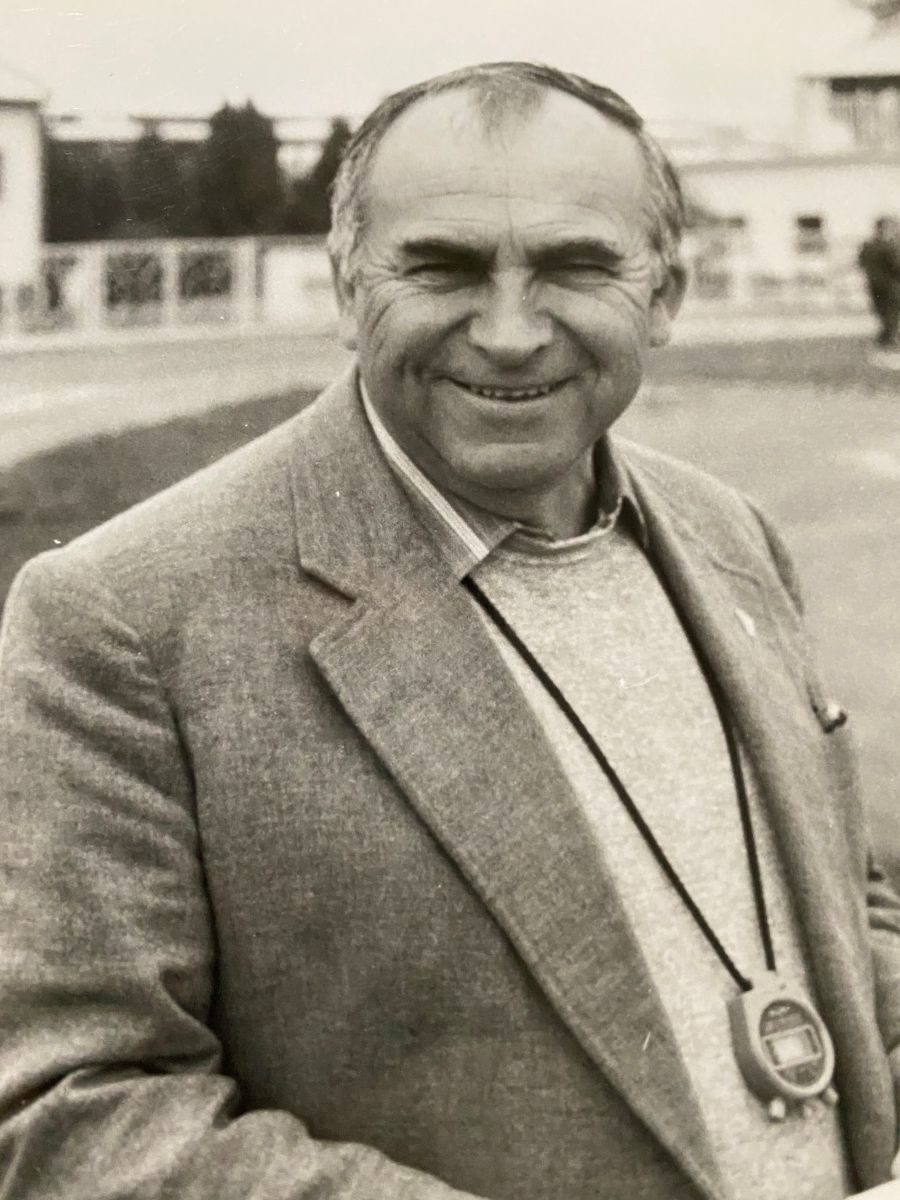 